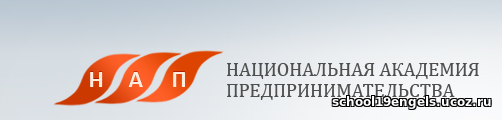 Вниманию педагогов и родителей обучающихся МБОУ «Лицей имени В.Г.Сизова»! 	Национальная Академия Предпринимательства в рамках национального проекта «Образование», федеральных проектов «Учитель будущего» и «Успех каждого ребенка» предлагает принять участие во Всероссийских движениях «Учитель Будущего – Педагог Наставник» и «Родители – ЗА счастливое и благополучное будущее своих детей» по практико-ориентированной программе воспитания «Успех каждого ребенка». Программа, в основе которой - 52 принципа воспитания успешных детей и 52 закона преуспевающих людей, направлена  социализацию и профессиональное самоопределение обучающихся 1-11 классов и реализуется через социальную сеть. Для участия в Движении и Программе учителя и родители (законные представители) подписываются на страницу Академии в инстаграм instagram.com/napdeti. Принципы и Законы воспитания детей – серьезное подспорье для учителей и родителей в социализации детей и подростков!!!